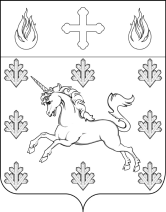 СОВЕТ ДЕПУТАТОВ ПОСЕЛЕНИЯ СОСЕНСКОЕРЕШЕНИЕ  20 августа 2020 года № 44/11Об утверждении ставки платы за пользование жилым помещением, принадлежащим на праве муниципальной собственности поселению Сосенское, для нанимателей жилых помещений по договору социального найма жилого помещения (ставки платы за социальный наем жилого помещения) на период с 01.01.2021 г. по 31.12.2021 г.В соответствии с Жилищным кодексом Российской Федерации, Федеральным законом от 06.10.2003 № 131-ФЗ «Об общих принципах организации местного самоуправления в Российской Федерации», Законом г. Москвы от 06.11.2002 № 56 «О местном самоуправлении в городе Москве», руководствуясь Уставом поселения Сосенское,                                Совет депутатов поселения Сосенское решил:1. Утвердить ставку платы за пользование жилым помещением, принадлежащим на праве муниципальной собственности поселению Сосенское, для нанимателей жилых помещений по договору социального найма жилого помещения (ставка платы за социальный наем жилого помещения) на период с 01.01.2021 г. по 31.12.2021 г. согласно Приложения к настоящему Решению.2. Настоящее Решение вступает в силу с 1 января 2021 года. 3. Опубликовать настоящее Решение в газете «Сосенское вести» и разместить на официальном сайте органов местного самоуправления поселения Сосенское в информационно-телекоммуникационной сети «Интернет».4. Контроль за исполнением настоящего Решения возложить на главу поселения Сосенское Бармашева К.О. Глава поселения Сосенское			                                                 К.О. Бармашев                                                                                                                                                                  Приложение к Решению Совета депутатов поселения Сосенское от 20.08.2020 № 44/11Ставка платы за пользование жилым помещением, принадлежащим на праве муниципальной собственности поселению Сосенское, для нанимателей жилых помещений по договору социального найма жилого помещения (ставка платы за социальный наем жилого помещения) на период с 01.01.2021 г. по 31.12.2021 г.Примечания:1. Плата за социальный наем жилого помещения определяется исходя из занимаемой общей площади жилого помещения (в отдельных комнатах в общежитии – исходя из площади этих комнат).2. Плата за социальный наем жилого помещения не взимается в:- домах с износом 60 процентов и более;- домах без одного и более видов удобств;- домах серии К-7, II-32, 1-335, II-35;- аварийных домах или квартирах (комнатах), признанных в установленном порядке непригодными для проживания, а также предоставленных в наем гражданам, признанным в установленном порядке малоимущими.3. Удобства – электроснабжение, водопровод, канализация, центральное отопление, ванна (душ), газовая или электрическая плита, горячее водоснабжение (центральное или местное – многоточечная газовая колонка).4. Жилая площадь – сумма площадей жилых комнат квартиры без учета площади встроенных шкафов, темных комнат (кладовок).5. Общая площадь жилого помещения для расчета платы за пользование жилым помещением – сумма площадей всех помещений квартиры, включая площади встроенных шкафов, темных комнат (кладовок).Площади летних помещений (лоджии, балконы, террасы) в оплачиваемую общую площадь квартиры не включаются.6. Ставки платы за социальный наем жилого помещения не включают в себя комиссионное вознаграждение, взимаемое кредитными организациями и операторами платежных систем за услуги по приему данного платежа. Категории многоквартирных домовСтавка платы засоциальный наем жилогопомещения(в рублях за 1 кв. м общейплощади жилого помещенияв месяц)Жилые дома со всеми удобствами независимо от материала стен и наличия лифта и мусоропровода21,10